12th March 2021Advice to All Parents – Positive case in schoolDear Parents, We have advised Public Health England that there has been a confirmed case of coronavirus (COVID-19) in school. This is not within your child’s class/es. This letter is to inform you of the current situation and provide advice on how to support your child. Please follow the school’s advice clearly. If you are asked to take your child for a test then please do so as soon as you are able so we can contain the virus. Please keep your child at home if they are unwell in any form until you know they are not displaying symptoms. Please take your child’s temperature each morning before coming to school to ensure they are well enough to come to school. We regularly take children’s temperatures throughout the day if they tell us they feel unwell or we think they are unwell. Please remember and reassure your child that for most people, coronavirus will be a mild illness.We are monitoring the situation and working closely with Public Health England, following government advice which is:To continue to keep all areas clean in school and throughout the dayTo continue to ensure all children wash hands, not touch their face and try to keep their distance from each other as best they canAnyone identified as close contacts have been sent home to self-isolate for 10 days. The school remains open and provided your child is well; they can continue to attend school as normal. We will keep this under review. We all need to remain vigilant by watching out for symptoms of coronavirus. The symptoms are: a new continuous cough and/or high temperature and a loss of or change in normal sense of taste or smell If you or your child shows these symptoms:do not come to schoolinform the school of the situationself-isolate with your household book a test immediately There are things we can all do to help reduce the risk of you and anyone you live with getting ill with coronavirus:wash your hands with soap and water often – do this for at least 20 seconds use hand sanitiser gel if soap and water are not availablewash your hands as soon as you get homecover your mouth and nose with a tissue or your sleeve (not your hands) when you cough or sneezeput used tissues in the bin immediately and wash your hands afterwardsFurther information is available at:https://www.nhs.uk/conditions/coronavirus-covid-19/ Yours sincerely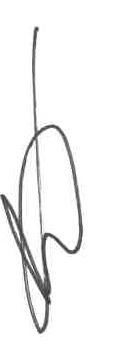 Mrs G HumphrissExecutive Head Teacher